ОПРОСНЫЙ ЛИСТ НА КРАН МОСТОВОЙ ОПОРНЫЙ ДВУХБАЛОЧНЫЙ 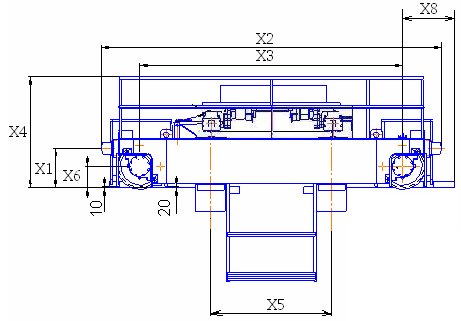 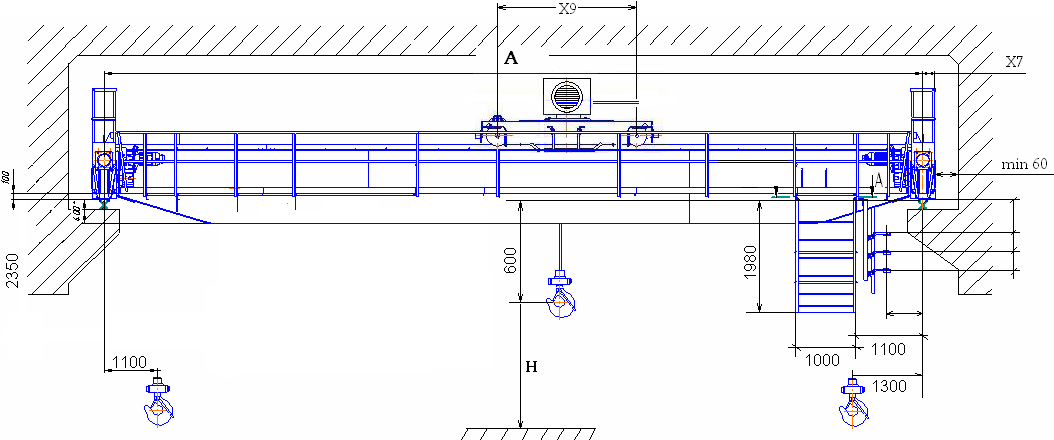 * Поля, обязательные для заполненияОпросный лист является:Основным техническим документом, на основании которого изготавливается продукция.Неотъемлемой частью договора (не полностью заполненный и не заверенный печатью заказчика опросный лист недействителен).Исправление параметров продукции в опросном листе не допускается. Отклонение от параметров, указанных в опросном листе, подлежит согласованию с заводом-изготовителем.Заполненный опросный лист заверить подписью, печатью и возвратить.Завод изготовитель оставляет за собой право вносить изменения в конструктив продукции.Помощь при заполнении опросного листа можно получить по телефону +7 (342) 207-27-12.Заполненный опросный лист необходимо отправлять на электронный адрес: info@ooo-mlm.ruООО «Металлоцентр Лидер-М» благодарит Вас за обращение на наше предприятие.ГрузоподъемностьХ1Х2Х3Х4Х5Х6Х7Х85 тонн6505156400016001400200180135010-20 (16/3,2) тонн65055064350185020002001951830 (2430)32 (32/5) тонны6505630435019802000-2500200-3501952200 (2800)50 (50/10) тонн100071925900210032003552752400 (3900)ПараметрыЗначенияГрузоподъемность главного подъема, тнГрузоподъемность вспомогательного подъема, тнПролет крана (по внутренним граням рельса) А, ммВысота главного подъема Н, ммВысота вспомогательного подъема, ммИсполнение крана общепромышленное    взрывобезопасное    пожаробезопасное   траверсное    литейное    грейферноеРежим работы крана А3    А5    А7    А8  по согласованию _______________Температура эксплуатации от -_______°С до +______°СВид управления из кабины    с подвесного пульта  радиоуправлениеСистема управления приводами частотное регулирование                                                              релейно-контакторная система управления тиристорно-дроссельная система управленияТип токоподвода к крану троллейный открытый    гибкий кабельный                                 троллейный закрытыйТип токоподвода к грузовой тележке подвесная гирлянда    троллейный закрытый другое (описать в дополнительных требованиях)Тип подкранового рельса Р43    Р50    КР70    КР80    КР100    КР120Тип применяемого грузозахватного органа крюк    грейфер    магнит    траверса другое (указать в дополнительных требованиях)Необходимость поставляемых с краном грузозахватных органов грейфер    магнит    траверса другое (указать в дополнительных требованиях)Комплектация аппаратура регистратора параметров    громкоговорящая связь радиосвязь    другое (указать в дополнительных требованиях)Скорость главного подъема, м/сек стандарт    другое ______________Скорость вспомогательного подъема, м/сек стандарт    другое ______________Скорость передвижения тележки, м/сек стандарт    другое ______________Скорость передвижения крана, м/сек стандарт    другое ______________Дополнительные требования Способ отгрузки автотранспорт    Ж/Д транспорт    самовывозФИО контактного лица, должность*Наименование предприятия*Адрес*Контактный телефон*E-mail:*ООО «Металлоцентр Лидер-М»М.П. ____________________	ЗаказчикМ.П. ____________________	